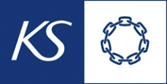 	ForpliktelseserklæringDenne erklæringen gjelder underleverandør:Som underleverandør til hovedleverandør:Det bekreftes med dette at denne virksomheten stiller som underleverandør til hovedleverandør i forbindelse med utførelse av arbeider/tjenester, eller i forbindelse med levering av tjenester etter denne avtalen, som spesifisert nedenfor, og vil ved en eventuell kontraktsignering med KS for denne avtalen, stille nødvendige ressurser til disposisjon for hovedleverandør for utførelse av oppdrag etter denne avtalen, i det omfang det er nødvendig for å oppfylle hovedleverandørens kontraktsforpliktelser.Forpliktelseserklæringen gjelder for følgende arbeider/tjenester:Sted:………………………………… den …………………………………………201x……………………………………………………………………………………Signatur av underleverandør iht firmaattestFirmaattest vedleggesFirma:Adresse:Postnr./-stedLandFirma:Adresse:Postnr./-stedLand